Care Coordination Decision Support Tool (DST)Build 20Deployment, Installation, Back-Out, and Rollback Guide (DIBR)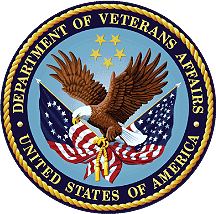 May 2020Department of Veterans Affairs Office of Information and Technology (OIT)Revision HistoryArtifact RationaleThis document describes the Deployment, Installation, Back-out, and Rollback Plan for new products going into the VA Enterprise. The plan includes information about system support, issue tracking, escalation processes, and roles and responsibilities involved in all those activities. Its purpose is to provide clients, stakeholders, and support personnel with a smooth transition to the new product or software, and should be structured appropriately, to reflect particulars of these procedures at a single or at multiple locations.Per the Veteran-focused Integrated Process (VIP) Guide, the Deployment, Installation, Back-out, and Rollback Plan is required to be completed prior to Critical Decision Point #2 (CD #2), with the expectation that it will be updated throughout the lifecycle of the project for each build, as needed.Table of ContentsList of TablesTable 1: DST Application Dependencies	1Table 2: Deployment, Installation, Back-out, and Rollback Roles and Responsibilities	3Table 3: DST Task Names and Start Dates	4Table 4: Hardware Specifications	6Table 5: Software Specifications	7Table 6: Deployment/Installation/Back-Out Checklist	7Table 7: CDW ETL Jobs	10Table 8: Cron Scripts	11IntroductionThis document describes how to deploy and install the Community Care Decision Support Tool (DST) as well as how to back-out the product and rollback to a previous version or data set if applicable. This document is a companion to the project charter and management plan for this effort. This document details the criteria for determining if a back-out is necessary, the authority for making that decision, the order in which installed components will be backed out, the risks and criteria for a rollback, and authority for acceptance or rejection of the risks.PurposeThe purpose of this plan is to provide a single, common document that describes how, when, where, and to whom the DST be deployed and installed, as well as how it is to be backed out and rolled back, if necessary. The plan also identifies resources, communications plan, and rollout schedule. Specific instructions for installation, back-out, and rollback are included in this document.DependenciesThe DST Application is dependent on the following Systems/Applications/Services.Table 1: DST Application DependenciesConstraintsThe DST project team, software, and test servers will adhere to the following directives, policies, procedures, standards, and guidelines:Veteran-focused Integration Process (VIP).Section 508 Information Technology (IT) accessibility standards governed under 29U.S.C 794d.Health Insurance Portability and Accountability Act (HIPAA).VA DIRECTIVE 6508 - Privacy Impact Assessments.VA Directive 6500 – Information Security Program.One-VA Technical Reference Model (TRM).VA Standards & Conventions Committee (SACC) Codes Standards and Conventions.The DST will pass any Web Application Security Assessment (WASA) scans.The DST will not have any Critical or High issues identified by a Fortify scan.Roles and ResponsibilitiesPlease refer to the following table for the deployment, installation, back-out, and rollback roles and responsibilities.Table 2: Deployment, Installation, Back-out, and Rollback Roles and ResponsibilitiesDeploymentThe deployment is planned as an iterative rollout. The following swim lane provides the high- level overview of DST Release Process.Figure 1: Overview of the DST Release Process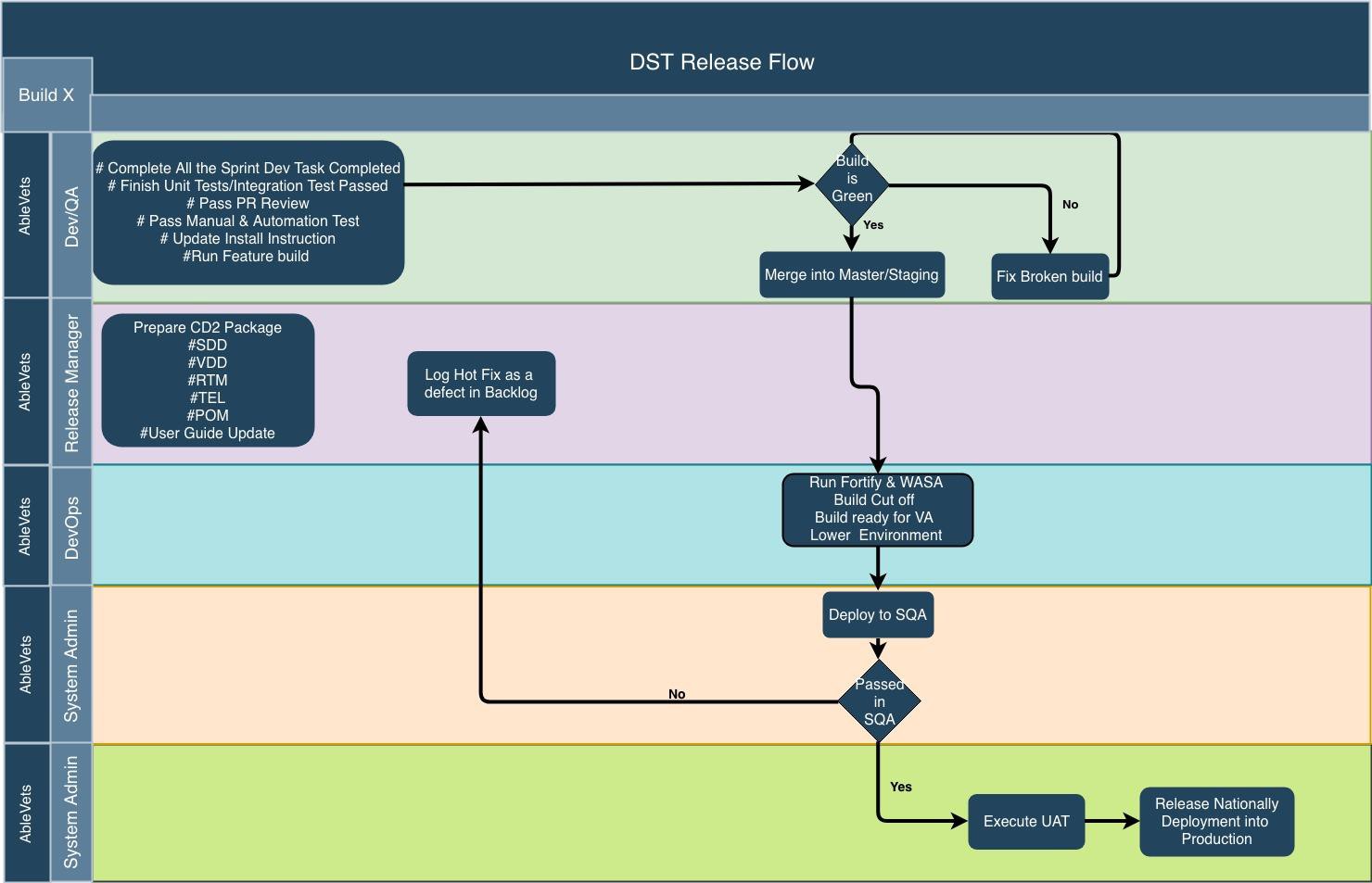 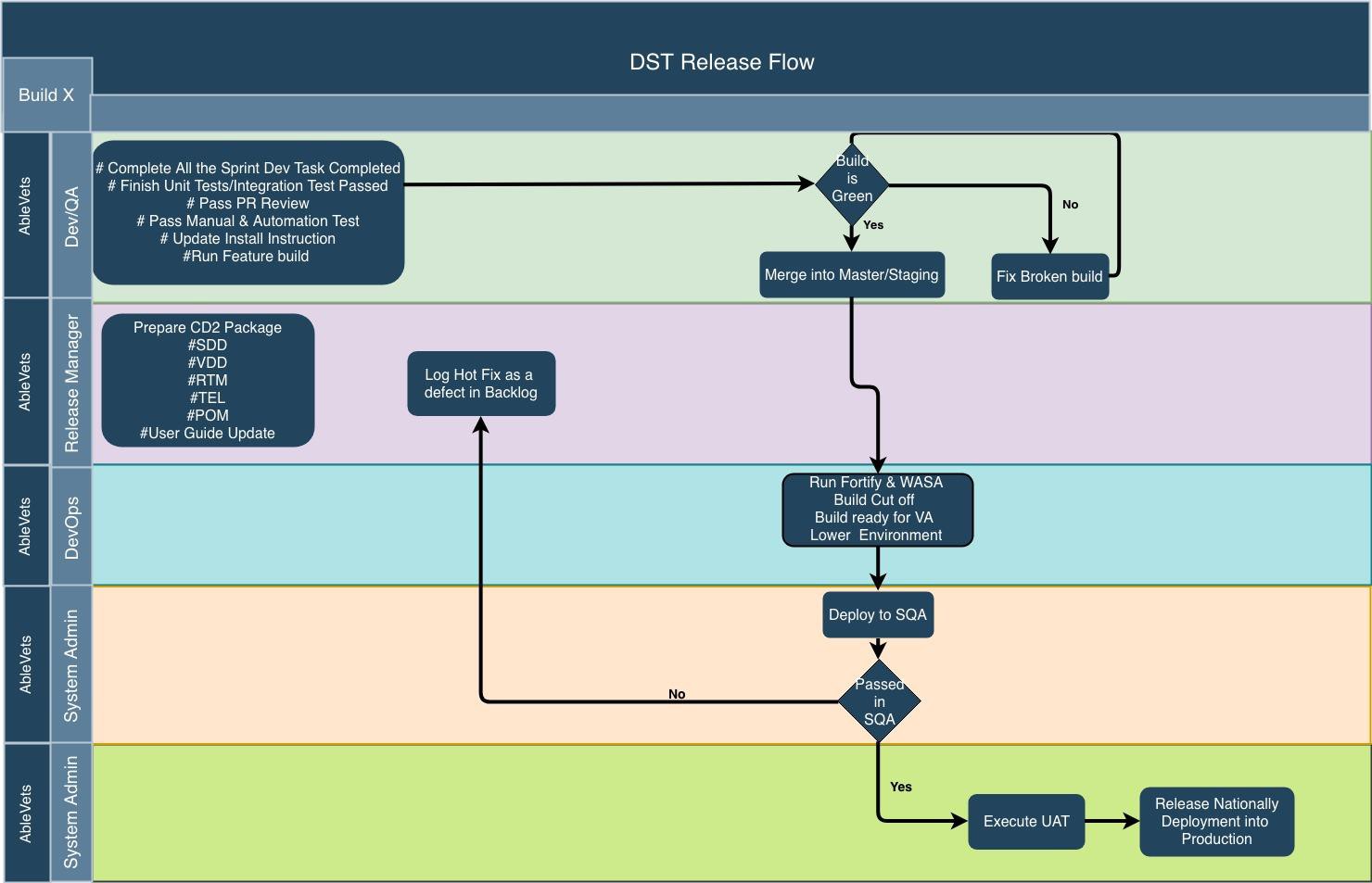 TimelineThis section provides the project schedule and milestones for this version.Table 3: DST Task Names and Start DatesSite Readiness AssessmentThe DST application will exist within the VA Enterprise Cloud (VAEC) for DEV, PREPROD, DEMO (Sandbox), and Production environments. The DST development team will maintain a local DEV to be used for sprint development and testing processes.Deployment Topology (Targeted Architecture)The figure below shows the Deployment Topology (Targeted Architecture) of the DST application.Figure 2: Deployment Topology (Targeted Architecture)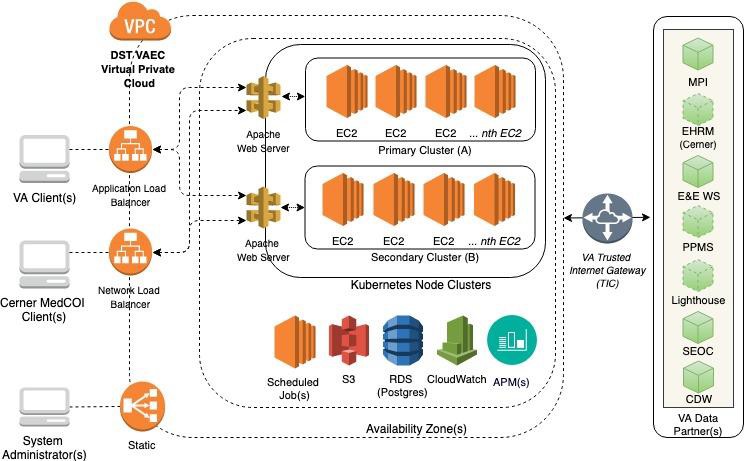 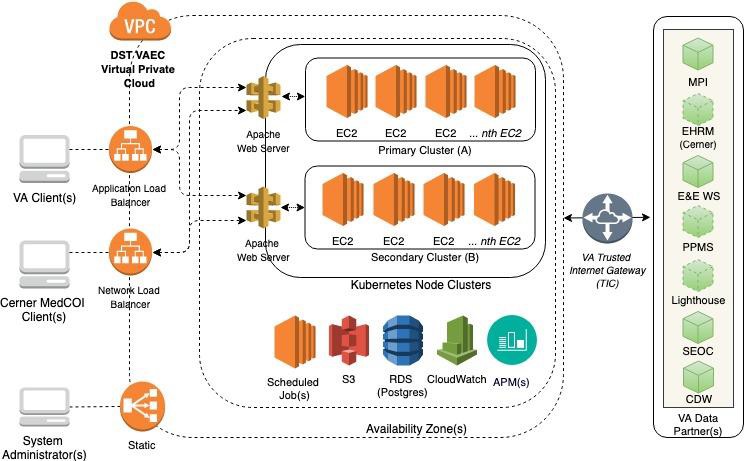 Site Information (Locations, Deployment Recipients)The initial deployment of the DST web interface was to the Initial Operating Capability (IOC) sites listed below for users to verify the functionalities of DST.DST will be deployed to the following IOC sites.redactedThe current build does not require IOC testing.ResourcesThis section describes hardware, software, facilities, documentation, and any other resources, other than personnel, required for deployment and installation.HardwareDST is in the VAEC cloud enclave. There are three VAEC cloud environments maintained. All environments have a common hardware parity with the hardware specifications listed below. All application software and microservice configuration (Kubernetes) are executed on the hardware.Please refer to Table 2 in the Roles and Responsibilities section of this document for details about who is responsible for preparing the site to meet these hardware specifications.Figure 3: Hardware Resources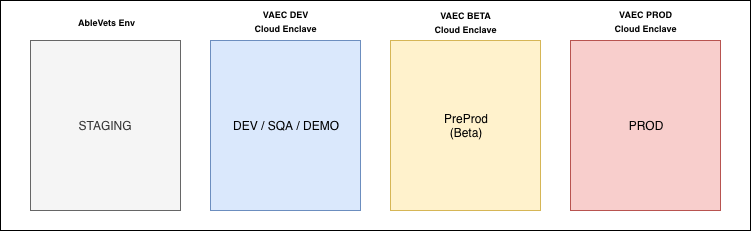 Table 4: Hardware SpecificationsSoftwareThe following table describes software specifications required prior to deployment. If there are difference depending upon site, those difference will need to be provided.Table 5: Software SpecificationsPlease refer to Table 2 in the Roles and Responsibilities section of this document for details about who is responsible for preparing the site to meet these software specifications.CommunicationsNotification of scheduled maintenance periods that require the service to be offline or that may degrade system performance will be disseminated to the business user community a minimum of 48 hours prior to the scheduled event.Notification to VA users for unscheduled system outages or other events that impact the response time will be distributed within 30 minutes of the occurrence.Notification to VA users for unexpected system outages or other events that impact the response time will be distributed to Users as soon as possible.Notification will be distributed to VA users regarding technical help desk support for obtaining assistance with receiving and processing.Deployment/Installation/Back-Out ChecklistThe table below outlines the coordination effort and documents for the day/time/individual when each activity (deploy, install, back-out) is completed for DST.Table 6: Deployment/Installation/Back-Out ChecklistInstallationPlatform Installation and Preparation in Facility levelDST requires the following four separate components to be deployed for each facility.Consult ToolboxConsult Toolbox (CTB) is the Auto Hotkey component of the DST solution that is installed as a thick-client on the CPRS user’s workstations by the VA-ITOPS team. It is responsible for monitoring the state of which CPRS screen is displayed to the User, presenting the user with the option to launch DST, and facilitating the transfer of information between CPRS and the DST API/Database. Starting with version v1.9.0044 for MISSION Act, CTB included a dedicated DST .ini file that includes a string parameter containing the root URL for the DST endpoints.When this parameter is NULL or the DST .ini file is not found, Consult Toolbox does not attempt any communication with DST and operates based on its pre-DST user experience. The initial national deployment of CTB v1.9.0044 was deployed with the DST URL set to an empty string.During Quality Assurance and User Acceptance testing, the latest, approved version of CTB is used to verify full end-to-end solution.VistA DST Patch to the GMRC Package at Each VistA SiteDST Veterans Health Information Systems and Technology Architecture (VistA) Patches GMRC are the VistA component of DST which must be installed on every VistA system where CPRS users need to use DST. The patch includes a protocol that invokes a process to retrieve the consult factor text from DST and insert it into a consult comment whenever a consult is signed that contains the string “DST ID:” in the Reason for Request field. The patch also adds the ability for the DST to Auto Forward requested Consults in accordance with Community Care Directives.If the DST URL is not active during SQA testing, a test endpoint will be created to allow for end-to-end testing of the DST patch operation. The DST endpoint will respond when the CPRS RPC, detects the presence of literal “DST ID:”, in an order. The Protocol will then trigger and retrieve consult factor text from the DST API and insert the consult factor text into a newly- created consult. If the Auto-Forwarding comment is also included, then the Consult will be Forwarded to the included consult name.The installation procedure for this VistA patch are uploaded to VA Forum per VA installation requirements.DST ApplicationThe DST is a web application that is invoked during the consult ordering workflow in CPRS using Consult Toolbox to intercept user interactions to inform the Veteran and their referring clinician about the availability of services in the VA and the Veteran’s eligibility for receiving care in the community.DST provides three main capabilities in support of the MISSION Act requirements:Inform the Veteran and their referring clinician about service availability at nearby VA facilities and the Veteran’s eligibility for Community Care.Document the outcome of the care pathway decision process and provide structured data in the CPRS order.Report on system-wide compliance and utilization.When the user opts to open DST, Consult Toolbox sends patient and consult information from CPRS. After DST is opened, DST orchestration calls all data partners to display all required decision data from the internal VA data interfaces namely - CDW, Eligibility and Enrollment system (E&E/ESR) Service, PPMS, Lighthouse API, SEOC, and MVI. Further, the user enters a DST eligibility decision to be collected by a supportive VistA data interface to save in the consult.Cerner PowerChartCerner's PowerChart is a hybrid Electronic Medical Record (EMR) solution that caters to clinicians in hospitals and ambulatory facilities and helps them to create multi-entity electronic medical records. The solution also provides capabilities for on-premise deployment. It provides various built-in templates that cover various specialties, thus serving a wide range of medical providers. PowerChart coordinates care between multiple locations and practitioners, helping users manage duplicated records while still giving staff flexible documentation options. These documentation options are reflected in the solution’s database of templates and customizable procedure workflows.The DST application supports the Electronic Health Record Modernization (EHRM) by providing a Decision Support Viewer (DSV) application within the same DST application installation. The DSV application is used from Cerner’s PowerChart to review community care eligibility information for the patient.Download and Extract FilesDST does not download and extract files as a manual process. DST builds all environments using CI/CD pipeline approach utilizing a Jenkins build machine. With use of the Kubernetes infrastructure, as described in later sections, all services that comprise the DST application are compiled, packaged, published in the DST Jenkins environment. When a new deployment is available for an environment, the published Docker image artifacts are pulled from the registry to be installed within Kubernetes environment.Database ETL JobsThe DST application relies on CDW data to provide clinical information and average wait time for services on the application. This information is loaded daily as part of CDW Extract,Transform, Load (ETL) jobs maintained by the DST project team. This ETL code is maintained in the VA GitHub dst-cdw-etl repository and executed on a shared CDW ETL server maintained by the VA CDW group. This information is listed for informational purposes only. There are no additional install instructions needed for this release.Table 7: CDW ETL JobsFigure 4: CDW ETL Jobs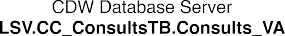 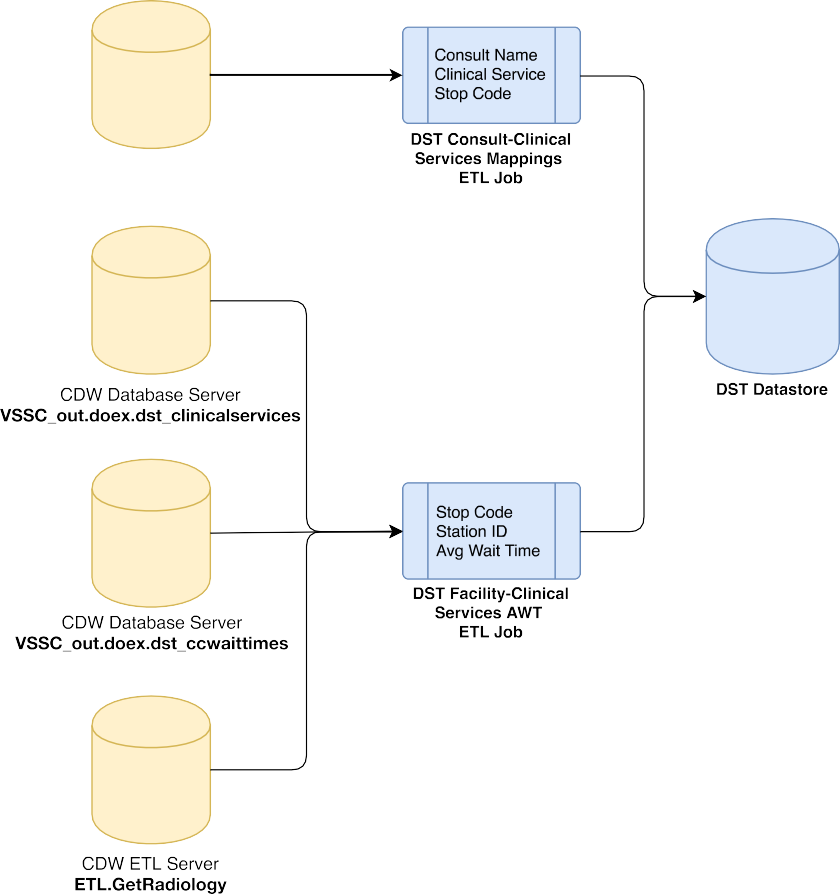 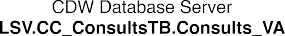 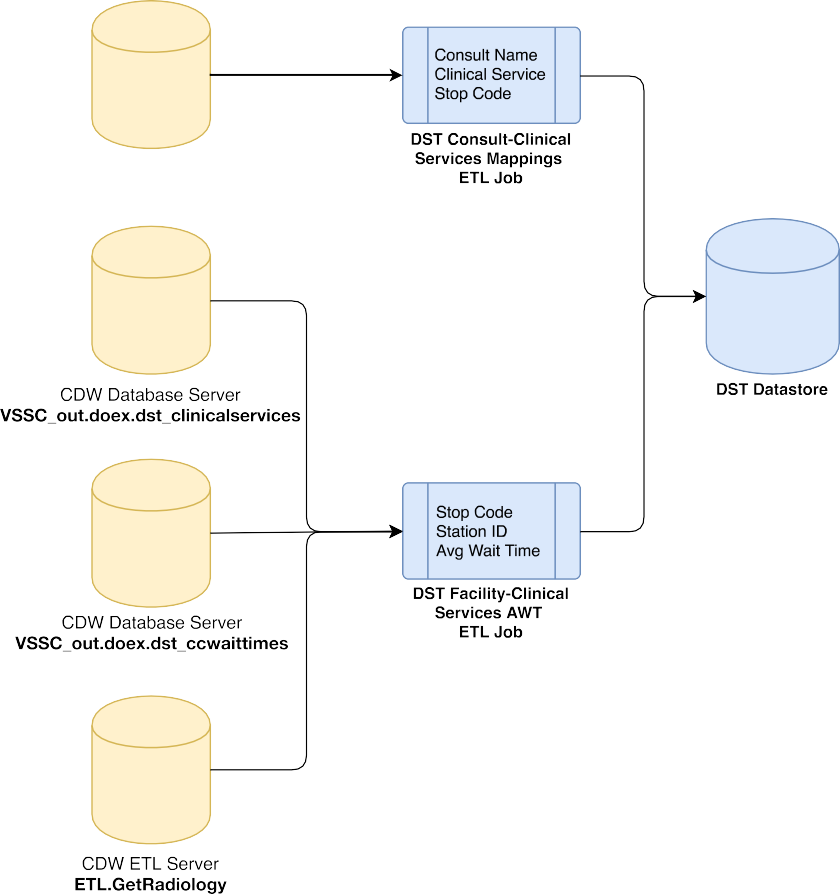 Installation ScriptsNo DB scripts are needed for this build.Cron ScriptsDST executed scheduled jobs within the Kubernetes ecosystem to load SEOC, load static facility information, and purged DST records. These jobs are part of the dst-scheduler VA Git repository. This code repository is built as a Kubernetes container pod. This information is listed for informational purposes only. There are no additional install instructions needed for this release.Table 8: Cron ScriptsAccess Requirements and Skills Needed for the InstallationInstallers will need to have a proper ePAS in order to gain access to the server with elevated privileges. The installers will need to have knowledge of Apache, Kubernetes, Docker, and Git.Installation ProcedureThe DST application uses Helm commands to install the DST Helm chart. This chart describes the DST Kubernetes microservices and configuration for the system. Helm and Kubernetes are maintained in each DST VA Git repository. Specifically, the DST main chart that maintains the complete DST ecosystem is within the env-dst-pod-migration VA Git repository. The following steps are part of automated VA Jenkins job that run based on latest tested changes from the DST GitHub code repos.To upgrade DST microservices with a new version of the software on any DST node that has Helm installed, execute the following commands:helm repo update #get all latest charts.helm upgrade <chart name> --namespace <DST namespace> --version=<version to be upgrade to>.helm list #to verify latest charts that are installed.Installation Verification ProcedureTo verify the installation is running on any DST node that has Helm installed, execute the following command: helm list #to verify latest charts that are installed. This process is executed during the normal installation procedures of the application.System ConfigurationThis section is not applicable.Database TuningThis section is not applicable.Back-Out ProcedureThe steps described below outline the procedure to remove the DST application from the CPRS Platform in Production.Back-Out ProcedureOn any DST node that has Helm installed, execute the following commands:helm list #to verify latest charts that are installed.helm rollback <chart name> --version <version to be rolled back>.Authority for Back-OutBased on authority provided by our Business Sponsor and VA Office of Information and Technology (OIT) IT program manager, DST can be backed out in accordance to their approval.DST can back-out any service within the Kubernetes cluster, which are all application components.Rollback ProcedureDatabase (DB) snapshots are taken every evening. To restore the DST Database instance from a DB snapshotSign into the Amazon Web Services (AWS) Management Console and open the Amazon Relational Database Service (RDS) console.In the navigation pane, choose Snapshots.Choose the DB snapshot that you want to restore from.For Actions, choose Restore Snapshot. The Restore DB Instance page displays.For DB Instance Identifier under Settings, enter the name that you want to use for the restored Database instance. If you are restoring from a DB instance that you deleted after you made the Database snapshot, you can use the name of that DB instance.Choose Restore DB Instance.Rollback Considerations.DST can roll back the DST AWS RDS Postgres instance.Rollback CriteriaRollback criteria are not applicable.Rollback RisksThere is minimal risk associated to these rollback procedures. It is common practice to rollback Kubernetes microservices and is part of the design of the technology. All DST application code and infrastructure are maintained as code saved in source control in VA GitHub, so there is minimal potential loss of functionality when an issue arises. Finally, AWS provides highly resilient backup processes for all the DST AWS RDS database.Authority for RollbackBased on authority provided by our Business Sponsor and VA OIT IT program manager, DST can be backed out in accordance to their approval.Rollback ProcedureThe rollback procedure steps are documented in Section 5.1 Back-Out Procedure for the application and infrastructure. The backout instructions are the same as rollback for the application. The rollback procedure steps are documented in Section 6 for the database.Risk and Mitigation PlanThe DST project team maintains a Program Risk Registry. Refer to the Program Risk Registry for all risks and mitigation plans for the entire DST project, including Consult Toolbox and VistA integration along with the VA partner interfaces (MPI/MVI, E&E/ESR, PPMS, Lighthouse API, CDW, SEOC).DateVersionDescriptionAuthor5/12/20201.9Updated for Build 20 v 1.1.1033Ablevets04/13/20201.8Updated for Build 20 v1.1.972Ablevets03/03/20201.7Updated for Build 20AbleVets02/05/20201.6Updated for Build 19AbleVets11/21/20191.5Updated for Build 18AbleVets10/03/20191.4Updated for Build 18AbleVets09/09/20191.3Updated for Build 18AbleVets08/13/20191.2Updated for v1.1AbleVets08/06/20191.1Updated for v1.0.12AbleVets07/30/20191.0Updated for v1.0.11AbleVets07/22/20190.9Updated for v1.0.10AbleVets07/16/20190.8Updated for v1.0.09AbleVets07/08/20190.7Updated for v1.0.08AbleVets06/12/20190.6Updated for v1.0.05AbleVets05/30/20190.5Updated for v1.0.04AbleVets05/15/20190.4Defect remediationAbleVets04/26/20190.3Defect remediationAbleVets04/24/20190.2Added TLS installation specific to GMRC*3.0*125 Patch InformationAbleVets04/11/20190.1Initial DraftAbleVetsDependencyTypeDependency TypeDST UseComputerized Patient Record System (CPRS)SystemSystemConsult data is supplied to DST. This data is used to initiate a DST decision for a given consult.Master Veteran Index (MVI)ServiceData/InformationInternal data service to access Master Patient Index (MPI)/MVI external data. Will contain all unique query logic to interact with the external service, along with external interface configuration setup (such as authentication).Corporate Data Warehouse (CDW)ServiceData/InformationInternal data service to interact and query CDW cached data. Data will be a scheduled task to load CDW into the DST environment. CDW data will reside within DST for lookup and reference within the DST decision logic. The data will have its own designated datastore due it being relational data.DependencyTypeDependency TypeDST UseEnrollment System Redesign (E&E/ESR)ServiceData/InformationInternal data service to access Enrollment Service external data. Will contain all unique query logic to interact with the external service, along with external interface configuration setup (such as authentication).Provider Profile Management System (PPMS)ServiceData/InformationInternal data service to access PPMS external data. Will contain all unique query logic to interact with the external service, along with external interface configuration setup (such as authentication).Lighthouse Application Program Interface (API)ServiceData/InformationInternal data service to access facility data. Will contain all unique query logic to interact with the external service, along with external interface configuration setup (such as authentication).Standardized Episodes of Care (SEOC)ServiceData/InformationInternal data service to access SEOC stored internal data. Will contain all unique query logic to interact with the datastore to query data, including configuration setup (such as authentication).IDTeamPhase / RoleTasks1AbleVets DevelopmentDeployment in Local DevPlan and schedule deployment in local environment2AbleVets DevelopmentDeployment in Software Quality Assurance (SQA)/User Acceptance Testing (UAT) in Department of Veterans Affairs (VA)Determine and document the roles and responsibilities of those involved in the deployment.3AbleVets DevelopmentDeployment in ProductionTest for operational readiness4AbleVets DevelopmentInstallationPlan and schedule installation6VAInstallationValidate through facility point of contact (POC) to ensure that IT equipment has been accepted using asset inventory processes8AbleVets DevelopmentBack-outConfirm availability of back-out instructions and back-out strategy (what are the criteria that trigger a back-out)9AbleVets DevelopmentPost DeploymentHardware, Software and System SupportTask NameStart DateEnd DateHand-off to SQA05/05/202005/05/2020SQA Testing05/06/202005/15/2020Promote Code to Pre-ProdNo PreProd events for Build 20No PreProd events for Build 20Release to Prod05/19/202005/19/2020Required HardwareModelVersionConfigurationManufacturerOtherAWSM5XLargeVirtualVirtualAll ServersTechnology Component Production 1LocationUsageDST Production – VA CloudVA Cloud environmentTo serve the DST application within the VA Production environment.Technology Component Verification/TestLocationUsageDST PreProd – VA CloudVA Cloud environmentTo test the DST application within a VA test and/or verification environment.Technology Component Verification/TestLocationUsageDST DEV/SQA/DEMO – VACloudVA Cloud environmentTo test the DST application within a VA test and/or verification environment.Technology Component DevelopmentLocationUsageDST Development – AbleVets CloudAbleVets Cloud environmentTo develop, test, and demo the DST application before transition to the VA cloud environment.Required SoftwareMakeVersionApacheApache Software2.4.XKubernetesRed Hat1.13.XDockerDocker, Inc18.06.0-ceRed HatEnterprise Linux Server7.XActivityDayTimeIndividual who completed taskDeployDependent on current build timelineWhen approved by VA stakeholdersAbleVetsActivityDayTimeIndividual who completed taskInstallDependent on current build timelineWhen approved by VA stakeholdersAbleVetsBack-OutDependent on current build timelineWhen approved by VA stakeholdersAbleVetsJob NameSchedulePurposeConsult-Clinical Services MappingsEvery day at 2 AMRefreshes consult name to clinical service based on clinical stop codesFacility-Clinical Services AWTEvery week at 2 AMRefreshes facility average wait time based on clinical stop codesJob NameSchedulePurposeDelete_Decision_SupportEvery day at 2 AMPurges stale DST records that are greater than 30 days old, since DST is the source of record for this data.Load_SEOCEvery day at 2 AMRefreshes active SEOC data within DST system.Load_FacilitiesEvery day at 5 AMRefreshes static facility information from Lighthouse API.